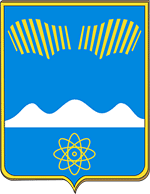 АДМИНИСТРАЦИЯ ГОРОДА ПОЛЯРНЫЕ ЗОРИС ПОДВЕДОМСТВЕННОЙ ТЕРРИТОРИЕЙМУРМАНСКАЯ ОБЛАСТЬПОСТАНОВЛЕНИЕ« 22  » августа  2018г.						              №  997г. Полярные ЗориО назначении и проведении публичных   слушаний по проекту решения Совета депутатов г. Полярные Зори «О внесении изменений в Правила землепользования и застройки муниципальногообразования г. Полярные Зори с подведомственной территорией»            В соответствии со  ст. 28  Федерального закона от 06.10.2003 № 131-ФЗ «Об общих принципах организации местного самоуправления в Российской Федерации»,  ст. 31, 33 Градостроительного кодекса Российской Федерации,  Устава муниципального образования г.Полярные Зори с подведомственной территорией, руководствуясь положением  «О порядке   организации   и    проведении   публичных   слушаний», утвержденным решением   Полярнозоринской    городской думы от 16.11.2005 № 367 (в ред. решения от 11.07.2018г.  № 287) и на основании протокола заседания комиссии по землепользованию и застройке муниципального образования г.Полярные Зори с подведомственной территорией от 21.08.2018г. № 5    п о с т а н о в л я ю:         1. Назначить и провести публичные слушания по проекту решения «О внесении изменений в Правила землепользования и застройки муниципального образования г.Полярные Зори с подведомственной территорией» - 9 ноября  2018г. в 16.00 часов по адресу: г.Полярные Зори, ул. Промышленная д. 1, административное здание, 3 этаж, отдел архитектуры и градостроительства администрации    города,   в части внесения изменений   градостроительные регламенты, установленные для конкретных территориальных зон Правилами землепользования и застройки муниципального образования г.Полярные Зори с подведомственной территорией.          2. Ознакомиться с материалами по проекту решения «О внесении изменений в Правила землепользования и застройки муниципального образования г.Полярные Зори с подведомственной территорией», можно с момента опубликования настоящего постановления до подписания протокола публичных слушаний по адресу: г.Полярные Зори, ул. Промышленная, д. 1, 3 этаж, помещение отдела архитектуры и градостроительства администрации города или на официальном  сайте администрации http://www.pz-city.ru в разделе «Градостроительство» -  «Публичные слушания».         3. Определить местом организации экспозиции демонстрационных материалов и иных материалов информационного характера по проекту решения «О внесении изменений в Правила землепользования и застройки муниципального образования г.Полярные Зори с подведомственной территорией» помещение отдела архитектуры и градостроительства администрации г.Полярные Зори по адресу: г.Полярные Зори, ул. Промышленная д. 1, 3 этаж. Срок проведения экспозиции с момента опубликования проекта решения до 12.11.2018г.         4. Комиссии по землепользованию и застройке муниципального образования г.Полярные Зои с подведомственной территорией разместить в газете «Городское время» и на официальном сайте муниципального образования оповещение о проведении публичных слушаний по проекту решения «О внесении изменений в Правила землепользования и застройки муниципального образования г.Полярные Зори с подведомственной территорией».          5. Постановление вступает в силу со дня его официального опубликования.Глава муниципального образования                                                М.О.Пухов          г.Полярные Зори                                                                    Визы согласования:Сиротенко Ю.П.		___________		«__  »__08__2018годаПравовой отдел         	___________		«___»____08_2018года1-в дело, 1-ОАиГ,  1-прокуратура